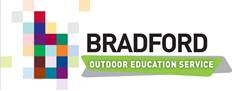 OUTDOOR EDUCATION SERVICEMaintained School DisclaimerThis document is to confirm that you will not be subscribing to the Outdoor Education Service provided by City of Bradford Metropolitan Council (your Employer) and will not be organising or taking any young people off-site for educational visits for the period of 1st April 2021 to 31st March 2022.Legal Framework:English negligence law is based on principles of fault, i.e. an organisation such as the local authority or individual can be held responsible for their own actions or omissions and not those of others. In the case of employers this is extended, through the principle of ‘vicarious liability’, so that employers can be held responsible for the actions of their employees.As your employer the local authority City of Bradford Metropolitan District Council are required to have safety management systems in place to ensure ‘as far as is reasonably practicable’ that people are not harmed by their activities.  Bradford maintained schools must do this through submitting any off-site visit risk assessments on the EVOLVE database for approval and to be added to the centralised calendar. If your school does not take part in Learning Outside the Classroom / off-site visits please read, sign and return this document.The school will not run any off site educational visits for the period of 1st April 2021 to 31st March 2022.School Name: ………………………………………………………………………………………………………………………………………………Headteacher Name: …………………………………………………   Headteacher Signature: …………………………………………Date of Signature: ……………………………………………………Chair of Governor’s Name: ……………………………………….. Chair of Governor’s Signature: …………………..............Date of Signature: ……………………………………………………This form must be signed and returned to outdooreducation@bradford.gov.uk by 31 May 2021.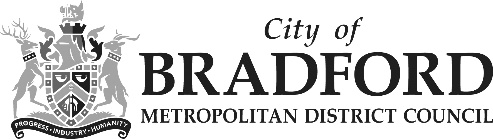 